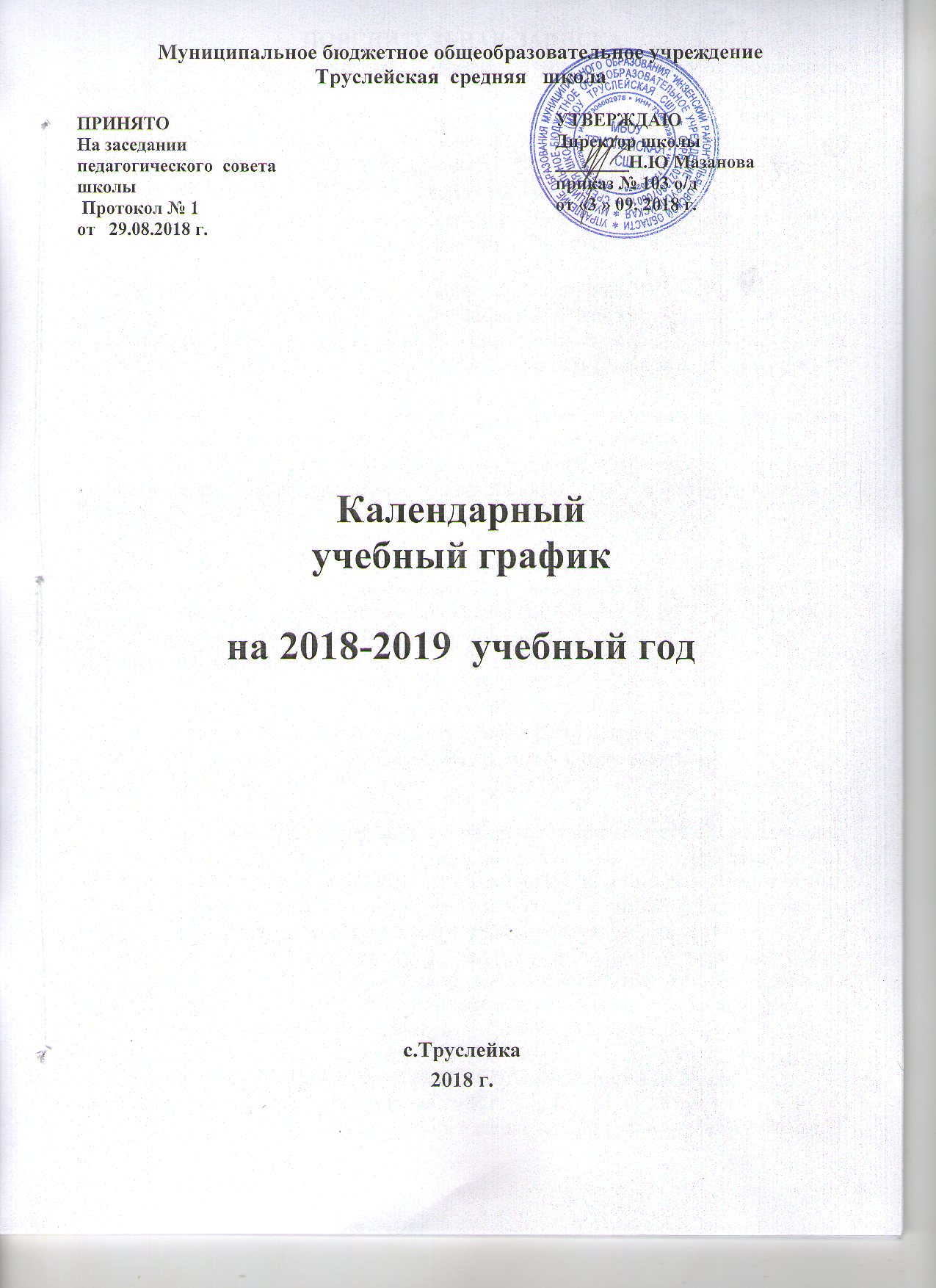 Муниципальное бюджетное общеобразовательное учреждениеТруслейская  средняя   школаКалендарный учебный графикна 2018-2019  учебный годс.Труслейка2018 г.ПОЯСНИТЕЛЬНАЯ  ЗАПИСКА       Календарный  учебный график муниципального бюджетного общеобразовательного учреждения  Труслейская средняя школа  на 2018 – 2019 учебный год является одним из основных документов, регламентирующих  организацию образовательных отношений.   Нормативную базу  календарного учебного графика организации, осуществляющей образовательную деятельность составляют: Федеральный закон  
"Об образовании в Российской Федерации" №273-ФЗ от 29.12.2012 г (с изм. и доп.);СанПиН 2.4.2.2821-10 «Санитарно-эпидемиологические требования к условиям и организации обучения в общеобразовательных учреждениях», утв. Постановлением Главного государственного санитарного врача Российской Федерации от 29 декабря . №189, зарегистрированных в Минюсте РФ 3.03.2011 №19993;Устав муниципального  бюджетного общеобразовательного учреждения Труслейская  средняя школа.Распоряжение Министерства образования и науки Ульяновской области «Об организации образовательной деятельности в общеобразовательных организациях Ульяновской области в 2017 – 2018 учебном году»  №73-иогв-01-48/ 41 исх  от 13.07.2017.Приказ Управления образования МО «Инзенский район» Ульяновской области «Об организации  образовательной  деятельности в муниципальных образовательных учреждениях МО «Инзенский район»  в 2017 –2018 учебном  году» № 179-ос от 17.08.2017 г.Перечень образовательных программ, реализуемых в школе:Общеобразовательная программа начального общего образованияОбщеобразовательная программа основного общего образованияОбщеобразовательная программа среднего общего образования     Календарный  учебный график обсуждается и принимается Педагогическим советом МБОУ Труслейская СШ  и утверждается приказом директора организации, осуществляющей образовательную деятельность.  Изменения в календарный учебный график вносятся приказом директора по согласованию с Педагогическим советом организации, осуществляющей образовательную деятельность.  Календарный  учебный график  учитывает в полном объеме возрастные психофизические особенности обучающихся и отвечает требованиям охраны их жизни и здоровья. Определены такие параметры, как: начало и окончание учебного года, продолжительность каникул, летняя оздоровительная работа, продолжительность учебных недель, учебного дня.Учебные занятия в  МБОУ Труслейская СШ  начинаются в 8ч 30мин.    Начало учебного года – 1-е сентября 2018 г.     Обучающиеся 1-11 классов обучаются в школе по 5-дневной учебной неделе.            Учебные занятия в 2018-2019 учебном году во всех классах  проводятся в первую смену. Продолжительность уроков в  образовательном учреждении во 2-11 классах составляет 40 минут.Расписание уроков 1 класса составлено на основании санитарных правил и норм СанПиНа 2.4.2.2821-10 «Санитарно-эпидемиологические требования к условиям и организации обучения в общеобразовательных учреждениях».Обучение в 1-м классе осуществляется с соблюдением следующих дополнительных требований:- учебные занятия проводятся по 5-дневной неделе и только в первую смену;- использование метода наращивания учебной нагрузки в первом полугодии (в сентябре-октябре по 3 урока в день по 35 минут каждый; в ноябре-декабре – по 4 урока по 35 минут каждый; январь-май- по 4 урока по 40 минут каждый).С целью реализации адаптационного периода применяется метод  наращивания учебной нагрузки в первом классе (п.10.10. № 2.4.2.2821-10 «Санитарно-эпидемиологические требования к условиям организации и обучения в общеобразовательных школах», «Об организации обучения в первом классе четырехлетней начальной школы» сказано: «…в сентябре-октябре проводится ежедневно по три урока. Остальное время заполняется целевыми прогулками, экскурсиями, физкультурными занятиями, развивающими играми».В первом классе во все дни недели в соответствии с нормами СанПиН в середине учебного дня предусмотрен динамический час.	Обучение в 1 классе и в 1 полугодии  2 класса проводится без бального  оценивания и домашних заданий. Со 2 полугодия 2 класса вводится бальное оценивание. 	Классные часы проводятся 1 раз в неделю, продолжительностью не менее 30 минут. Классные часы не являются уроками и не включаются в учебный план.	Во всех  классах с целью профилактики утомления, нарушения осанки, зрения обучающихся на уроках проводятся физкультминутки и гимнастика для глаз, в 1 – 4 классах – на каждом уроке, в 5 – 11 классах – на 2 и 4 уроках.       	Муниципальное  бюджетное общеобразовательное учреждение в установленном законодательством Российской Федерации порядке несет ответственность за реализацию в полном объеме образовательных программ в соответствии с календарным учебным графиком.Календарный учебный  график начального общего образованияКалендарные периоды учебного годаДата начала учебного года: 1 сентября 2018 года.Дата окончания учебного года:                - 25 мая 2019 года - 1 классы.                - 31 мая 2019 года -  2-4 классы.                      1.3. Продолжительность учебного года:                - 1-е классы – 33 недели.                - 2-4- и классы – 35 недель.                  2.  Периоды образовательной деятельности                      2.1. Продолжительность учебных занятий по четвертям в учебных неделях и рабочих днях 1-е классы.2-4 классы:2.2. Продолжительность каникул, праздничных и выходных дней 1-е классы.2-4 классы:3.Режим работы школы4. Распределение образовательной недельной нагрузки5.Расписание звонков и перемен1-е классы:2-4 классы:Продолжительность дополнительных  индивидуальных консультаций, внеурочной деятельности, внеклассной работы – 30-40 минут с перерывом между обязательными и дополнительными занятиями  30 минут.6. Расписание внеурочной деятельности1 класс 2 класс3 класс4 класс7. Режим  работы  спортзала8.Режим работы  центра здорового питания.9. Организация дежурства в МБОУ  Труслейская СШ1.  Дежурный учитель назначается администрацией школы и дежурит соответственно срокам графика дежурства.2.  Дежурные учителя  начинают свою работу 8.00 ч.  и  заканчивают через 20 минут после последнего урока.10. Регламентирование дежурства администрации учреждения: 11.        Промежуточная аттестация обучающихся проводится по итогам освоения основных  образовательных программ организации, осуществляющей образовательную деятельность  на первом - за четверти. Сроки итоговой аттестации в переводных 2х классах проводится без прекращения образовательных отношений по решению педагогического совета образовательного учреждения.     Срок проведения итоговой  аттестации во 2х классах с 15 по 28 мая.  При составлении расписания итогового  контроля необходимо учитывать, что в день проводится только один вид контроля, между двумя испытаниями – не менее трех дней (исключая выходные дни). К итоговой аттестации допускаются все обучающиеся 1х-4х  классов успешно освоившие программу по данному предмету в полном объеме. Итоговая  аттестация 1х-4х классов включает  в себя: 1) проверку навыков чтения в 1х-4х классах; 2) комплексную итоговую работу в 1х-4х классах.      Промежуточная аттестация обучающихся проводится в форме итогового контроля в переводных классах, тематического контроля, проводимого как учителями, так и администрацией, а также административного контроля. Периодичность тематического контроля, проводимого учителем, определяется рабочей программой по каждому предмету, принятой на заседании МС и утвержденной директором школы.       Входной контроль, проводится во 2х-4х классах по русскому языку и математике до 15 сентября. Результаты стартовой работы фиксируются учителем в классном (электронном) журнале и учитывается при выставлении оценки за четверть. С 15-25 декабря проводятся полугодовые контрольные работы во 2-4 классах по русскому языку, математике, во 2-4 классах по русскому языку, математике и  технике чтения.     Текущий контроль успеваемости обучающихся в МБОУ Труслейская  СШ  проводится поурочно, по завершению изучения темы (раздела).      Текущей аттестации подлежат все обучающиеся всех классов. Форму текущей аттестации определяет учитель с учетом контингента обучающихся, уровня обученности обучающихся класса, содержания учебного материала, используемых ими образовательных технологий (в форме диагностики, устных и письменных ответов, контрольных работ, защиты проектов).	Работы учеников контрольного характера проводятся в соответствии с календарно-тематическим планированием по предмету, выполняются в специальных тетрадях. Результаты контрольных, проверочных работ выставляются в классный электронный журнал. В целях предотвращения перегрузки  не разрешается проведение в один день в одном классе более 1 контрольной работы.      Обучающимся 1-х классов отметки в баллах не выставляются, вместо балльных отметок допустимо использовать только положительную и не различаемую по уровням фиксацию.      Обучающиеся по индивидуальным учебным планам, аттестуются только по предметам, включенным в учебный  план.Календарный учебный график основного общего образования.Календарные периоды учебного годаКалендарные периоды учебного годаДата начала учебного года: 1 сентября 2018 года.Дата окончания учебного года:                - 25 мая 2019 года - 9 классы.                - 31 мая 2019 года -  5-8 классы.                      1.3. Продолжительность учебного года:                - 9-е классы – 34 недели без учёта ГИА.                - 5-8- и классы – 35 недель.                  2.  Периоды образовательной деятельности                      2.1. Продолжительность учебных занятий по четвертям в учебных неделях и рабочих днях 5-8-е классы.9-е классы:Сроки проведения ГИА обучающихся устанавливает Рособрнадзор.2.2. Продолжительность каникул, праздничных и выходных дней 5-8-е классы.9-е классы:3.Режим работы школы4. Распределение образовательной недельной нагрузки5.Расписание звонков и перемен5-9 классы:Продолжительность дополнительных  индивидуальных консультаций, внеурочной деятельности, внеклассной работы – 30-40 минут с перерывом между обязательными и дополнительными занятиями  30 минут.6. Расписание внеурочной деятельности5 класс6 класс7 класс8 класс9 класс7.Режим  работы  спортзала8.Режим работы  центра здорового питания.9. Организация дежурства в МБОУ  Труслейская СШ1.  Дежурный учитель назначается администрацией школы и дежурит соответственно срокам графика дежурства.2.  Дежурные учителя  начинают свою работу 8.00 ч.  и  заканчивают через 20 минут после последнего урока.10. Регламентирование дежурства администрации учреждения:      10.Организация промежуточной и государственной (итоговой) аттестации:        Промежуточная аттестация обучающихся проводится по итогам освоения основных  образовательных программ организации, осуществляющей образовательную деятельность  на втором уровне образования - за четверти. Сроки итоговой аттестации в переводных 2х-8х классах проводится без прекращения образовательных отношений по решению педагогического совета образовательного учреждения.     Срок проведения итоговой  аттестации во 2х-8х классах – с 15 по 28 мая.  При составлении расписания итогового  контроля необходимо учитывать, что в день проводится только один вид контроля, между двумя испытаниями – не менее трех дней (исключая выходные дни). К итоговой аттестации допускаются все обучающиеся 1х-8х классов успешно освоившие программу по данному предмету в полном объеме.       Сроки государственной итоговой аттестации обучающихся, освоивших основные образовательные программы основного общего образования, устанавливаются приказами Министерства образования и науки Российской Федерации и распоряжениями Министерства  образования Ульяновской области.      Промежуточная аттестация обучающихся проводится в форме итогового контроля в переводных классах, тематического контроля, проводимого как учителями, так и администрацией, а также административного контроля. Периодичность тематического контроля, проводимого учителем, определяется рабочей программой по каждому предмету, принятой на заседании МС и утвержденной директором школы.       Входной контроль, проводится во 5х-9х классах по русскому языку и математике до 15 сентября. Результаты стартовой работы фиксируются учителем в классном (электронном) журнале и учитывается при выставлении оценки за четверть. С 15-25 декабря проводятся полугодовые контрольные работы в 5х-9х классах по русскому языку, математике, в 5 классах по русскому языку, математике и  технике чтения.     Текущий контроль успеваемости обучающихся в МБОУ Труслейская  СШ  проводится поурочно, по завершению изучения темы (раздела).      Текущей аттестации подлежат все обучающиеся всех классов. Форму текущей аттестации определяет учитель с учетом контингента обучающихся, уровня обученности обучающихся класса, содержания учебного материала, используемых ими образовательных технологий (в форме диагностики, устных и письменных ответов, контрольных работ, защиты проектов).	Работы учеников контрольного характера проводятся в соответствии с календарно-тематическим планированием по предмету, выполняются в специальных тетрадях. Результаты контрольных, проверочных работ выставляются в классный журнал. В целях предотвращения перегрузки  не разрешается проведение в один день в одном классе более 1 контрольной работы.Обучающиеся по индивидуальным учебным планам, аттестуются только по предметам, включенным в учебный  план.Календарный учебный график среднего общего образования.Календарные периоды учебного годаКалендарные периоды учебного годаДата начала учебного года: 1 сентября 2018 года.Дата окончания учебного года:                - 25 мая 2019 года - 11 классы.                - 31 мая 2019 года -  10 классы.                      1.3. Продолжительность учебного года:                - 11-е классы – 34 недели без учёта ГИА.                - 10-е классы – 35 недель.                  2.  Периоды образовательной деятельности                      2.1. Продолжительность учебных занятий по четвертям в учебных неделях и рабочих днях 10-е классы.11-е классы:Сроки проведения ГИА обучающихся устанавливает Рособрнадзор.2.2. Продолжительность каникул, праздничных и выходных дней 10-е классы.11-е классы:3.Режим работы школы4. Распределение образовательной недельной нагрузки5.Расписание звонков и перемен10-11-е классы:Продолжительность дополнительных  индивидуальных консультаций, внеурочной деятельности, внеклассной работы – 30-40 минут с перерывом между обязательными и дополнительными занятиями  30 минут.6. Расписание внеурочной деятельности10 класс7.Организация 5-дневных  учебных сборов обучающихся 10- х  классов.Сроки проведения 5-дневных учебных сборов обучающихся 10-х классов определяются приказом Управления образования "МО Инзенский район".8. Режим  работы  спортзала9.Режим работы  центра здорового питания.     10.Организация промежуточной и государственной (итоговой) аттестации:        Промежуточная аттестация обучающихся проводится по итогам освоения основных  образовательных программ организации, осуществляющей образовательную деятельность  на первом и втором уровне образования - за четверти, на третьем уровне  - за полугодия. Сроки итоговой аттестации в переводных 10х  классах проводится без прекращения образовательных отношений по решению педагогического совета образовательного учреждения.     Срок проведения итоговой  аттестации в 10-х  классах – с 15 по 28 мая.  При составлении расписания итогового  контроля необходимо учитывать, что в день проводится только один вид контроля, между двумя испытаниями – не менее трех дней (исключая выходные дни). К итоговой аттестации допускаются все обучающиеся 10х  классов успешно освоившие программу по данному предмету в полном объеме.      Сроки государственной итоговой аттестации обучающихся, освоивших   образовательные программы среднего общего образования, устанавливаются приказами Министерства образования и науки Российской Федерации и распоряжениями Министерства образования и науки  Ульяновской области.      Промежуточная аттестация обучающихся проводится в форме итогового контроля в переводных классах, тематического контроля, проводимого как учителями, так и администрацией, а также административного контроля. Периодичность тематического контроля, проводимого учителем, определяется рабочей программой по каждому предмету, принятой на заседании МС и утвержденной директором школы.       Входной контроль, проводится в 10-11х классах по русскому языку и математике до 15 сентября. Результаты стартовой работы фиксируются учителем в классном (электронном) журнале и учитывается при выставлении оценки за четверть. С 15-25 декабря проводятся полугодовые контрольные работы в 10-11 классах по русскому языку, математике, в 5 классах по русскому языку, математике и  технике чтения.     Текущий контроль успеваемости обучающихся в МБОУ Труслейская  СШ  проводится поурочно, по завершению изучения темы (раздела).      Текущей аттестации подлежат все обучающиеся всех классов. Форму текущей аттестации определяет учитель с учетом контингента обучающихся, уровня обученности обучающихся класса, содержания учебного материала, используемых ими образовательных технологий (в форме диагностики, устных и письменных ответов, контрольных работ, защиты проектов).	Работы учеников контрольного характера проводятся в соответствии с календарно-тематическим планированием по предмету, выполняются в специальных тетрадях. Результаты контрольных, проверочных работ выставляются в классный журнал. В целях предотвращения перегрузки  не разрешается проведение в один день в одном классе более 1 контрольной работы.      Обучающиеся по индивидуальным учебным планам, аттестуются только по предметам, включенным в учебный  план.11.Организация дежурства в МБОУ  Труслейская СШ1.  Дежурный учитель назначается администрацией школы и дежурит соответственно срокам графика дежурства.2.  Дежурные учителя  начинают свою работу 8.00 ч.  и  заканчивают через 20 минут после последнего урока.12. Регламентирование дежурства администрации учреждения: 13.  Сроки  выпускного вечера в 11 классе Определяются приказом Управления образования «МО Инзенский район»14.Организация приёма граждан руководителем учреждения: ПРИНЯТОНа заседании педагогического  совета школы Протокол № от   29.08.2018 г.           УТВЕРЖДАЮДиректор школы________Н.Ю Мазановаприказ № от «3 » 09. 2018 г.   Учебный         период                        дата                        дата        Продолжительность        Продолжительность   Учебный         периодНачалоокончаниекол-во учебных неделькол-во рабочих днейI четверть01.09.201828.10.2018840II четверть05.11.201827.12.2018835III четверть11.01.201924.03.2019943IV четверть1.04.201925.05.2019838итого33156   Учебный         период                        Дата                        Дата        Продолжительность        Продолжительность   Учебный         периодНачалоОкончаниекол-во учебных неделькол-во рабочих днейI четверть01.09.201828.10.2018840II четверть05.11.201827.12.2018835III четверть11.01.201924.03.20191043IV четверть1.04.201931.05.2019938итого35166Каникулярный периодДатаДатаДатаПродолжительность ( календарные дни)Каникулярный периодначалоокончаниеокончаниеПродолжительность ( календарные дни)Осенние каникулы29.10.201829.10.201804.11.20187Зимние каникулы28.12.201828.12.201810.01.201914Дополнительные каникулы18.02.201918.02.201924.02.20197Весенние каникулы25.03.201925.03.201931.03.20197Летние каникулы26.05.201926.05.201931.08.201998Праздничные дни3Выходные дни68ИТОГО206Каникулярный периодДатаДатаДатаПродолжительность ( календарные дни)Каникулярный периодначалоокончаниеокончаниеПродолжительность ( календарные дни)Осенние каникулы29.10.201829.10.201804.11.20187Зимние каникулы28.12.201828.12.201810.01.201914Весенние каникулы25.03.201925.03.201931.03.20197Летние каникулы26.05.201926.05.201931.08.201998Праздничные дни4Выходные дни70ИТОГО196Период учебной деятельностиПродолжительность (календарные дни)Продолжительность (календарные дни)Продолжительность (календарные дни)Период учебной деятельности1-е классы1-е классы2-4-е классыУчебная неделя5 дней5 дней5 днейУрок35 минут (1-е полугодие)40 минут (2-е полугодие)40 минут40 минутПерерыв10-20 минутДинамическая пауза-30 минут10-20 минут10-20 минутПромежуточная аттестация-По четвертямПо четвертямОбразовательная деятельность1 класс2 класс3 класс4 классУчебная деятельность21232323Внеурочная деятельность3566Образовательная деятельностьСентябрь-декабрьЯнварь-май1 урок8.30-9.058.30-9.102 урок9.20-9.559.20-10.00Динамическая пауза9.55- 10.2510.00-10.303 урок10.25-11.0010.30-11.104 урок11.20-11.5511.30-12.105 урок12.00-12.3512.15-12.55Образовательная деятельностьПродолжительность урокаПродолжительность перемены1 урок8.30-9.1010 мин2 урок9.20-10.0010 мин3 урок10.10- 10.5015 мин4 урок11.05-11.4515 мин5 урок11.00-12.405 минДень неделиНаправлениеНазваниеВремяРуководительПонедельникСпортивно-оздоровительное«Баскетбол»9.00-9.45Труничкина Е.А.ВторникОбщеинтеллектуальноеШахматы12.00-12.45Московаткин С.А.ЧетвергОбщеинтеллектуальное«Окно в мир»12.00-12.40Беркутова М.В.День неделиНаправлениеНазваниеВремяРуководительПонедельникОбщеинтеллектуальное«Юный математик»12.00-12.40Фахретдинова Г.Р.СредаОбщекультурное«Весёлая грамматика»12.45-13.25Фахретдинова Г.Р.ЧетвергОбщеинтелектуальное«Как хорошо уметь читать»12.00-12.40Фахретдинова Г.Р.ПятницаОбщекультурное Окно в мир12.45-13.25Беркутова М.В.СубботаСпортивно-оздоровительное«Баскетбол для начинающих»9.00-9.40Труничкина Е.А.День неделиНаправлениеНазваниеВремяРуководительПонедельникОбщекультурное«Весёлая грамматика»12.00-12.40Марьина Л.С.ВторникСоциальное«Изучение природы родного края»12.00-12.40Марьина Л.С.СредаОбщеинтеллектуальное«Юный математик»12.00-12.40Марьина Л.С.СубботаСпортивно-оздоровительноеОбщеинтеллектуальное«Баскетбол для начинающих»«Окно в мир. Полиглотик»9.00-9.4513.30-14.10Труничкина Е.А.Артамонова В.А.ПятницаОбщеинтеллектуальное«Как хорошо уметь читать»12.45-13.25Марьина Л.С.День неделиНаправлениеНазваниеВремяРуководительПонедельникСпортивно-оздоровительное«Баскетбол для начинающих»12.45-13.25 Касилина Н.В.СредаI группаII группаОбщекультурное«Смотрю на мир глазами художника»9.20-10.0012.00-12.40Махрова Л.АЧетвергОбщеинтеллектуальное«Окно в мир»12.45-13.25Беркутова М.В.ПятницаI группаII группаСоциальное«Изучаем природу родного края»9.20-10.0012.00-12.40Махрова Л.АОтветственныйПонедельникВторникСредаЧетвергПятницаСубботаЕжедневно   с 8.30 до 15.10 уроки физкультуры по расписаниюЕжедневно   с 8.30 до 15.10 уроки физкультуры по расписаниюЕжедневно   с 8.30 до 15.10 уроки физкультуры по расписаниюЕжедневно   с 8.30 до 15.10 уроки физкультуры по расписаниюЕжедневно   с 8.30 до 15.10 уроки физкультуры по расписаниюЕжедневно   с 8.30 до 15.10 уроки физкультуры по расписаниюЕжедневно   с 8.30 до 15.10 уроки физкультуры по расписаниюТруничкина Е.АШабышева Н.В16.30-19.30Спортивно-оздоровитель-ная группа по лёгкой атлетике16.30-19.30Спортивно-оздоровитель-ная группа по лёгкой атлетике16.30-19.30Спортивно-оздоровитеьная группа по лёгкой атлетикеНачало Режимное мероприятиеОкончание 9.10завтрак2-ая перемена1– 4 классы10-30                  11.15Обед3 перемена1-4 классы 11.35Ф.И.О.ДолжностьДень неделиВремя Мазанова Н.Ю Директорпонедельник08.00 – 17.00Московаткин С.А Заместитель директора по ИКТвторник08.00 – 17.00 Савельев Ю.ППреподаватель-организатор ОБЖсреда08.00 – 17.00Просвирнина О.АЗаместитель директора  по ВРчетверг08.00 – 17.00   Учебный         период                        дата                        дата        Продолжительность        Продолжительность   Учебный         периодНачалоокончаниекол-во учебных неделькол-во рабочих днейI четверть01.09.201828.10.2018840II четверть05.11.201827.12.2018840III четверть11.01.201924.03.20191050IV четверть1.04.201931.05.2019940Итого35170   Учебный         период                        Дата                        Дата        Продолжительность        Продолжительность   Учебный         периодНачалоОкончаниекол-во учебных неделькол-во рабочих днейI четверть01.09.201828.10.2018840II четверть05.11.201827.12.2018840III четверть11.01.201924.03.20191050IV четверть1.04.201925.05.2019840Итого34(без учёта ГИА)170Каникулярный периодДатаДатаДатаПродолжительность ( календарные дни)Каникулярный периодначалоокончаниеокончаниеПродолжительность ( календарные дни)Осенние каникулы29.10.201829.10.201804.11.20187Зимние каникулы28.12.201828.12.201810.01.201914Весенние каникулы25.03.201925.03.201931.03.20197Летние каникулы31.05.201931.05.201931.08.201998Праздничные дни3Выходные дни68ИТОГО206Каникулярный периодДатаДатаДатаПродолжительность ( календарные дни)Каникулярный периодначалоокончаниеокончаниеПродолжительность ( календарные дни)Осенние каникулы29.10.201829.10.201804.11.20187Зимние каникулы28.12.201828.12.201810.01.201914Весенние каникулы25.03.201925.03.201931.03.20197Летние каникулы26.05.201926.05.201931.08.201994Праздничные дни4Выходные дни70ИТОГО196Период учебной деятельностиПродолжительность (календарные дни)Продолжительность (календарные дни)Продолжительность (календарные дни)Период учебной деятельности5-8-е классы5-8-е классы9-е классыУчебная неделя5 дней5 дней5 днейУрок40 минут 40 минут40 минутПерерыв10-20 минут10-20 минут10-20 минутПромежуточная аттестацияПо четвертямПо четвертямПо четвертямОбразовательная деятельность5 класс6 класс7 класс8 класс9 классУчебная деятельность2930323333Внеурочная деятельность54446Образовательная деятельностьПродолжительность урокаПродолжительность перемены1 урок8.30-9.1010 мин2 урок9.20-10.0010 мин3 урок10.10- 10.5015 мин4 урок11.05-11.4515 мин5 урок12.00-12.405 мин6 урок12.45-13.255 мин7 урок13.30-14.105 минДень неделиНаправлениеНазваниеВремяРуководительПонедельникСпортивно-оздоровительное«Баскетбол»13.30-14.10Труничкина Е.А.СредаОбщеинтеллектуальное«Путешествие по Британии»13.30-14.10Артамонова В.А.ЧетвергСоциальноеТропинка к своему Я12.45-13.25Терёхина Н.В.  День недели НаправлениеНазваниевремяРуководительСубботаСпортивно-оздоровительное«Баскетбол»10.00-10.40Касилина Н.В.ПятницаСоциальное«Азбука живой природы»13.30-14.10Миронова И.А.  День недели НаправлениеНазваниевремяРуководительВторникОбщекультурноеВесёлые затейники13.30-14.10Терёхина Н.В.СубботаСпортивно-оздоровительное«Баскетбол»10.00-10.40Касилина Н.В  День недели НаправлениеНазваниевремяРуководительВторникОбщеинтеллектуальное«Проектно-исследовательская деятельность на уроках русского языка»13.30-14.10Долушкина Г.Н.ЧетвергСпортивно-оздоровительное«Баскетбол»14.15-14.55Труничкина Е.А.  День недели НаправлениеНазваниевремяРуководительПонедельникСоциальное	«Отрасли общественного производства и профессиональное самоопределение»13.30-14.10Савельева О.В.ВторникСпортивно-оздоровительное«Баскетбол»14.15-14.55Труничкина Е.А.СредаСоциальное«Экология и здоровье человека»14.15-14.55Миронова И.А.ЧетвергОбщеинтеллектуальное«Трудная задача…»14.15-14.55Физулова Е.А.ОтветственныйПонедельникВторникСредаЧетвергПятницаСубботаЕжедневно   с 8.30 до 15.10 уроки физкультуры по расписаниюЕжедневно   с 8.30 до 15.10 уроки физкультуры по расписаниюЕжедневно   с 8.30 до 15.10 уроки физкультуры по расписаниюЕжедневно   с 8.30 до 15.10 уроки физкультуры по расписаниюЕжедневно   с 8.30 до 15.10 уроки физкультуры по расписаниюЕжедневно   с 8.30 до 15.10 уроки физкультуры по расписаниюЕжедневно   с 8.30 до 15.10 уроки физкультуры по расписаниюТруничкина Е.АШабышева Н.В16.30-18.30Спортивно-оздоровитель-ная группа по лёгкой атлетике16.30-18.30Спортивно-оздоровитель-ная группа по лёгкой атлетике16.30-18.30Спортивно-оздоровитеьная группа по лёгкой атлетикеНачало Режимное мероприятиеОкончание 9.10завтрак2-ая перемена5– 9 классы10-30                  11.15обед3 перемена5-9классы 11.35Ф.И.О.ДолжностьДень неделиВремя Мазанова Н.Ю Директорпонедельник08.00 – 17.00Московаткин С.А Заместитель директора по ИКТвторник08.00 – 17.00 Савельев Ю.ППреподаватель-организатор ОБЖсреда08.00 – 17.00Просвирнина О.АЗаместитель директора  по ВРчетверг08.00 – 17.00Зельгина Е.НЗаместитель директора  по УВРпятница08.00 – 17.00   Учебный         период                        дата                        дата        Продолжительность        Продолжительность   Учебный         периодНачалоокончаниекол-во учебных неделькол-во рабочих днейI четверть01.09.201828.10.2018840II четверть05.11.201827.12.2018840III четверть11.01.201924.03.20191050IV четверть1.04.201931.05.2019940итого35170   Учебный         период                        Дата                        Дата        Продолжительность        Продолжительность   Учебный         периодНачалоОкончаниекол-во учебных неделькол-во рабочих днейI четверть01.09.201828.10.2018840II четверть05.11.201827.12.2018840III четверть11.01.201924.03.20191050IV четверть1.04.201925.05.2019840итого34(без учёта ГИА)170Каникулярный периодДатаДатаДатаПродолжительность ( календарные дни)Каникулярный периодначалоокончаниеокончаниеПродолжительность ( календарные дни)Осенние каникулы29.10.201829.10.201804.11.20187Зимние каникулы28.12.201828.12.201810.01.201914Весенние каникулы25.03.201925.03.201931.03.20197Летние каникулы31.05.201931.05.201931.08.201998Праздничные дни3Выходные дни68ИТОГО206Каникулярный периодДатаДатаДатаПродолжительность ( календарные дни)Каникулярный периодначалоокончаниеокончаниеПродолжительность ( календарные дни)Осенние каникулы29.10.201829.10.201804.11.20187Зимние каникулы28.12.201828.12.201810.01.201914Весенние каникулы25.03.201925.03.201931.03.20197Летние каникулы26.05.201926.05.201931.08.201994Праздничные дни4Выходные дни70ИТОГО196Период учебной деятельностиПериод учебной деятельности10-11-е классы10-11-е классыУчебная неделя5 днейУрок40 минут Перерыв10-20 минутПромежуточная аттестацияПо полугодиямОбразовательная деятельность10 класс11 классУчебная деятельность3434Внеурочная деятельность2-Образовательная деятельностьПродолжительность урокаПродолжительность перемены1 урок8.30-9.1010 мин2 урок9.20-10.0010 мин3 урок10.10- 10.5015 мин4 урок11.05-11.4515 мин5 урок12.00-12.405 мин6 урок12.45-13.255 мин7 урок13.30-14.105 мин  День недели НаправлениеНазваниевремяРуководительВторникСоциальное	«Я-гражданин»13.30-14.10Баканова О.Н.ВторникОбщеинтеллектуальное«Практикум решения задач по органической химии»13.30-14.10Физулова Е.А.ОтветственныйПонедельникВторникСредаЧетвергПятницаСубботаЕжедневно   с 8.30 до 15.10 уроки физкультуры по расписаниюЕжедневно   с 8.30 до 15.10 уроки физкультуры по расписаниюЕжедневно   с 8.30 до 15.10 уроки физкультуры по расписаниюЕжедневно   с 8.30 до 15.10 уроки физкультуры по расписаниюЕжедневно   с 8.30 до 15.10 уроки физкультуры по расписаниюЕжедневно   с 8.30 до 15.10 уроки физкультуры по расписаниюЕжедневно   с 8.30 до 15.10 уроки физкультуры по расписаниюТруничкина Е.АШабышева Н.В16.30-18.30Спортивно-оздоровитель-ная группа по лёгкой атлетике16.30-18.30Спортивно-оздоровитель-ная группа по лёгкой атлетике16.30-18.30Спортивно-оздоровитеьная группа по лёгкой атлетикеНачало Режимное мероприятиеОкончание 9.10завтрак2-ая перемена10– 11 классы10-30                  11.15обед3 перемена10-11классы 11.35Ф.И.О.ДолжностьДень неделиВремя Мазанова Н.Ю Директорпонедельник08.00 – 17.00Московаткин С.А Заместитель директора по ИКТвторник08.00 – 17.00 Савельев Ю.ППреподаватель-организатор ОБЖсреда08.00 – 17.00Просвирнина О.АЗаместитель директора  по ВРчетверг08.00 – 17.00Зельгина Е.НЗаместитель директора  по УВРпятница08.00 – 17.00Ф.И.О.ДолжностьДень неделиВремяМазанова Н.Ю.директорПонедельникС 10.00 до 15.00